О Б А В Е Ш Т Е Њ ЕО РОКУ ЗА РЕАЛИЗАЦИЈУ ИНВЕСТИЦИЈА ПО  КОНКУРСУ ЗА ДОДЕЛУ СРЕДСТАВА ЗА СУФИНАНСИРАЊЕ ИНВЕСТИЦИЈА У ФИЗИЧКА СРЕДСТВА ПОЉОПРИВРЕДНИХ ГАЗДИНСТАВА У СЕКТОРУ ВОЋЕ,ГРОЖЂЕ, ПОВРЋЕ (УКЉУЧУЈУЋИ ПЕЧУРКЕ), ЦВЕЋЕ И ОСТАЛИ УСЕВИ У АП ВОЈВОДИНИ У 2021. ГОДИНИОбавештавају се подносиоца пријава на Конкурсу за доделу средстава за суфинансирање инвестиција у физичка средства пољопривредних газдинстава у сектору воће,грожђе, поврће (укључујући печурке), цвеће и остали усеви у АП Војводини у 2021. години са којима је закључен уговор о додели бесповратних средстава за инвестиције у физичка средства пољопривредних газдинстава у сектору воће, грожђе, поврће (укључујући печурке), цвеће и остали усеви на територији АП Војводине  да је крајњи рок за реализацију инвестиција 20. новембар 2021. године.по овлашћењу покрајинског секретараброј: 104-031-229/2021 од 03.08.2021. годинеВ.Д. ПОДСЕКРЕТАРКЕ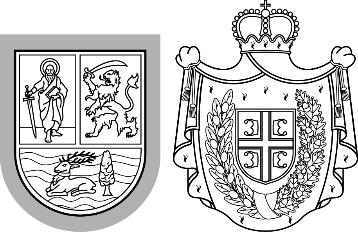 Република СрбијаАутономна покрајина ВојводинаПокрајински секретаријат запољопривреду, водопривреду и шумарствоБулевар Михајла Пупина 16, 21000 Нови СадТ: +381 21 487 44 11; 456 721 F: +381 21 456 040  psp@vojvodina.gov.rsРепублика СрбијаАутономна покрајина ВојводинаПокрајински секретаријат запољопривреду, водопривреду и шумарствоБулевар Михајла Пупина 16, 21000 Нови СадТ: +381 21 487 44 11; 456 721 F: +381 21 456 040  psp@vojvodina.gov.rsБРОЈ:  104-401-231/2021-01                                   ДАТУМ: 02.11.2021. године